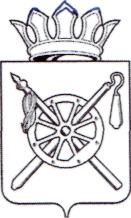 Российская ФедерацияРостовская областьОКТЯБРЬСКИЙ РАЙОНМуниципальное образование «Бессергеневское сельское поселение»Администрация Бессергеневского сельского поселенияПОСТАНОВЛЕНИЕ  22.02.2018		  			№   37			ст. БессергеневскаяВ соответствии с Федеральным законом от 21.12.1994 № 68-ФЗ «О защите населения и территорий от чрезвычайных ситуаций природного и техногенного характера», постановлением Правительства Российской Федерации от 10.11.1996 № 1340 «О порядке создания и использования резервов материальных ресурсов для ликвидации чрезвычайных ситуаций природного и техногенного характера», постановлением Правительства Ростовской области от 02.07.2012 № 554 «О Порядке создания и использования областного (территориального) резерва материальных ресурсов для ликвидации чрезвычайных ситуаций межмуниципального и регионального характера»ПОСТАНОВЛЯЮ:1. Утвердить Порядок создания и использования  местного резерва материальных ресурсов для ликвидации чрезвычайных ситуаций муниципального и  межмуниципального характера согласно приложению № 1 к настоящему постановлению.2. Утвердить номенклатуру и объемы  местного (территориального) резерва материальных ресурсов для ликвидации чрезвычайных ситуаций муниципального и межмуниципального характера  согласно приложению № 2 к настоящему постановлению.3. Создание, хранение и восполнение местного (территориального) резерва материальных ресурсов для ликвидации чрезвычайных ситуаций межмуниципального характера  производить за счет средств бюджета Бессергеневского сельского поселения.4. Рекомендовать руководителям предприятий, учреждений и организаций:4.1. Принять соответствующие правовые акты по вопросам создания и использования резервов материальных ресурсов для ликвидации чрезвычайных ситуаций.5. Постановление Администрации Бессергеневского сельского поселения «О порядке создания и использования местного резерва  материальных ресурсов для ликвидации чрезвычайных ситуаций Бессергеневского сельского поселения» от 03.03.2014 № 86 считать утратившим силу.6. Настоящее постановление вступает в силу со дня его подписания.        7. Настоящее постановление разместить на официальном сайте муниципального образования «Бессергеневское сельское поселение».  8. Контроль за выполнением  настоящего постановления оставляю за собой.Глава АдминистрацииБессергеневскогосельского поселения                                                                             А.М. ГудковПОРЯДОКсоздания и использования местного резерва материальных ресурсов для ликвидации чрезвычайных ситуаций межмуниципального характера1. Настоящий Порядок разработан в соответствии с Федеральным законом от 21.12.1994 № 68-ФЗ «О защите населения и территорий от чрезвычайных ситуаций природного и техногенного характера», постановлением Правительства Российской Федерации от 10.11.1996 № 1340 «О порядке создания и использования резервов материальных ресурсов для ликвидации чрезвычайных ситуаций природного и техногенного характера», постановлением Правительства Ростовской области от 02.07.2012 № 554 «О Порядке создания и использования областного (территориального) резерва материальных ресурсов для ликвидации чрезвычайных ситуаций межмуниципального и регионального характера», и определяет основные принципы создания, хранения, использования и восполнения резерва материальных ресурсов для ликвидации чрезвычайных ситуаций муниципального и межмуниципального характера (далее - резерв). 2. Резерв создается заблаговременно в целях экстренного привлечения необходимых средств для первоочередного жизнеобеспечения пострадавшего населения, развертывания и содержания временных пунктов проживания и питания пострадавших граждан, оказания им помощи, обеспечения аварийно-спасательных и аварийно-восстановительных работ в случае возникновения чрезвычайных ситуаций, а также при ликвидации угрозы и последствий чрезвычайных ситуаций.Резерв может использоваться на иные цели, не связанные с ликвидацией чрезвычайных ситуаций, только на основании нормативного правового акта Администрации Бессергеневского сельского поселения.3. Резерв включает продовольствие, вещевое имущество, предметы первой необходимости, строительные материалы, медикаменты и медицинское имущество, нефтепродукты, другие материальные ресурсы в соответствии с номенклатурой и объемами местного резерва материальных ресурсов для ликвидации чрезвычайных ситуаций муниципального и межмуниципального  характера.Вместо приобретения и хранения материальных ресурсов, не подлежащих длительному хранению, допускается заключение договоров на экстренную их поставку (продажу) с организациями, имеющими эти ресурсы в постоянном наличии, в соответствии с действующим законодательством. 4. Создание, хранение и восполнение резерва осуществляются за счет средств местного бюджета, а также за счет внебюджетных источников.5. Объем финансовых средств, необходимых для приобретения недостающих материальных ресурсов резерва, определяется с учетом возможного изменения рыночных цен на материальные ресурсы, а также расходов, связанных с формированием, размещением, хранением и восполнением резерва.6. Бюджетная заявка для включения материальных ресурсов в резерв на планируемый год представляется специалистом ГО и ЧС в службу экономики и финансов.7. Функции по созданию, размещению, хранению и восполнению резерва возлагаются на Главу Администрации Бессергеневского сельского поселения.8. Заказчиком материальных ресурсов резерва является Администрация Бессергеневского сельского поселения на основании предложений на поставку: - продовольствия и товаров первой необходимости; - нефтепродуктов и топливных ресурсов; - средств связи, материалов для восстановления дорог; - материалов и оборудования для жилищно-коммунального хозяйства, строительных материалов; - медицинского имущества, медицинской техники, лекарственных средств. 9. Общее руководство созданием, хранением, использованием резерва осуществляет  Глава Администрации Бессергеневского сельского поселения.10. Методическое обеспечение создания резервов в муниципальных образованиях поселения осуществляется департаментом по предупреждению и ликвидации чрезвычайных ситуаций Ростовской области в порядке, установленном действующим законодательством.11. Материальные ресурсы, входящие в состав резерва, кроме материальных ресурсов, указанных в абзаце втором пункта 3 настоящего Порядка, независимо от места их размещения являются собственностью поселения, принадлежат муниципальным учреждениям поселения, организациям и предприятиям поселения, которые их приобрели в установленном порядке, на праве оперативного управления, хозяйственного ведения. 12. Хранение материальных ресурсов резерва организуется как на объектах, специально предназначенных для их хранения и обслуживания, так и в соответствии с заключенными договорами на базах и складах промышленных, транспортных, сельскохозяйственных, снабженческо-сбытовых, торгово-посреднических и иных предприятий и организаций независимо от формы собственности, где гарантирована их безусловная сохранность и откуда возможна их оперативная доставка в зоны чрезвычайных ситуаций.Возмещение затрат организациям, осуществляющим на договорной основе ответственное хранение резерва, производится за счет средств бюджета Бессергеневского сельского поселения13. Выпуск материальных ресурсов из резерва осуществляется по решению Главы Администрации Бессергеневского сельского поселения или лица, его замещающего. Проекты решений готовятся комиссией по предупреждению и ликвидации чрезвычайных ситуаций и обеспечению пожарной безопасности Бессергеневского поселения на основании обращений органов местного самоуправления, организаций.14. Использование резерва осуществляется на безвозмездной или возмездной основе.В случае возникновения на территории поселения чрезвычайной ситуации техногенного характера расходы по использованию материальных ресурсов резерва возмещаются в соответствии с действующим законодательством.15. Перевозка материальных ресурсов, входящих в состав резерва, в целях ликвидации чрезвычайных ситуаций осуществляется транспортными организациями в соответствии с заключенными договорами.16.Организации, обратившиеся за помощью и получившие материальные ресурсы из резерва, организуют прием, хранение и целевое использование доставленных в зону чрезвычайной ситуации материальных ресурсов.Отчет о целевом использовании выделенных из резерва материальных ресурсов готовят организации и предприятия, которым они выделены. Документы, подтверждающие целевое использование материальных ресурсов, представляются в Администрацию Бессергеневского сельского поселения в течение одного месяца со дня рассмотрения обращения о выделении из резерва материальных ресурсов.17. Восполнение материальных ресурсов резерва, использованных при ликвидации чрезвычайных ситуаций, осуществляется за счет средств, указанных в нормативно - правовом акте Главы Администрации Бессергеневского сельского поселения или лица, его замещающего, о выделении ресурсов из резерва.Ведущий специалистпо делопроизводству и архивной работе                                                                                Е. В. ДмитроваНОМЕНКЛАТУРА И ОБЪЕМЫместного (территориального) резерва материальных ресурсов для ликвидации чрезвычайных ситуаций муниципального и межмуниципального и регионального характераВедущий специалистпо делопроизводству и архивной работе                                                                                Е. В. ДмитроваО создании, содержании и использовании запасов материально - технических, продовольственных, медицинских и иных средств для обеспечения мероприятий по ГО№ 
п/п  Наименование                 
материальных  средств           Единица   
измерения  КоличествоРАЗДЕЛ I. ГОРЮЧЕ-СМАЗОЧНЫЕ МАТЕРИАЛЫ                     РАЗДЕЛ I. ГОРЮЧЕ-СМАЗОЧНЫЕ МАТЕРИАЛЫ                     РАЗДЕЛ I. ГОРЮЧЕ-СМАЗОЧНЫЕ МАТЕРИАЛЫ                     РАЗДЕЛ I. ГОРЮЧЕ-СМАЗОЧНЫЕ МАТЕРИАЛЫ                     1. Автомобильный бензин АИ-92                   л      100    2. Дизельное топливо                            л     100    3. Масла и смазки                               кг     10   РАЗДЕЛ II. СРЕДСТВА ЗАЩИТЫ НАСЕЛЕНИЯ В РАЙОНАХ ЗАТОПЛЕНИЯРАЗДЕЛ II. СРЕДСТВА ЗАЩИТЫ НАСЕЛЕНИЯ В РАЙОНАХ ЗАТОПЛЕНИЯРАЗДЕЛ II. СРЕДСТВА ЗАЩИТЫ НАСЕЛЕНИЯ В РАЙОНАХ ЗАТОПЛЕНИЯРАЗДЕЛ II. СРЕДСТВА ЗАЩИТЫ НАСЕЛЕНИЯ В РАЙОНАХ ЗАТОПЛЕНИЯ1.Надувные лодкишт.22.Моторы лодочные подвесныешт.13.Помпы (насосы) для откачки водышт.24.Тепловые пушкишт.15.Спасательные жилетышт.46.Спасательные веревкишт.2РАЗДЕЛ III. СРЕДСТВА ЗАЩИТЫ НАСЕЛЕНИЯ В РАЙОНАХ ОЖИДАЕМЫХ ПОЖАРОВРАЗДЕЛ III. СРЕДСТВА ЗАЩИТЫ НАСЕЛЕНИЯ В РАЙОНАХ ОЖИДАЕМЫХ ПОЖАРОВРАЗДЕЛ III. СРЕДСТВА ЗАЩИТЫ НАСЕЛЕНИЯ В РАЙОНАХ ОЖИДАЕМЫХ ПОЖАРОВРАЗДЕЛ III. СРЕДСТВА ЗАЩИТЫ НАСЕЛЕНИЯ В РАЙОНАХ ОЖИДАЕМЫХ ПОЖАРОВ1. Пожарные мотопомпышт.22. Рукава пожарныешт.103. Огнетушители шт.104. Электро (бензо) пилышт.25. Лопаты шт.56. Топоры плотничьишт.27. Самоспасатели  изолирующиешт.18.Противогазы гражданскиешт.159.Дополнительные патроны к гражданским противогазамшт.15РАЗДЕЛ IV. ПРОДОВОЛЬСТВИЕ                          РАЗДЕЛ IV. ПРОДОВОЛЬСТВИЕ                          РАЗДЕЛ IV. ПРОДОВОЛЬСТВИЕ                          РАЗДЕЛ IV. ПРОДОВОЛЬСТВИЕ                          1. Хлебкг.     1002. Мука пшеничнаякг.     1003. Крупа разнаякг.     1004. Макаронные изделиякг.505. Молоколит.506. Мясопродуктыкг.507. Рыбопродуктыкг.508.Жирыкг.109.Сахаркг.5010.Картофелькг.     10011.Овощикг.5012.Солькг.2013.Чайкг.5